 PROGRAM: DENTISTRY                     YEAR/LEVEL:  2nd BDS                  SEMESTER: TWO       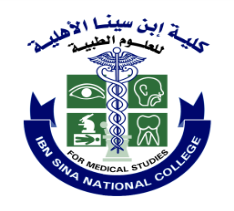  TIMETABLE, Lectures / Practical / Tutorials                                             YEAR 1444 -1445 / 2022-2023 DAYSSEXG8-99-1010-1111-12 12-11-2 2-3 3-44-54-5SUNM1HEAD & NECK (L)HEAD & NECK (L)HEAD & NECK (L)PRAYERSHEAD & NECK (P)HEAD & NECK (P)HEAD & NECK (P)HEAD & NECK (P)HEAD & NECK (P)SUNF1HEAD & NECK (L)HEAD & NECK (L)HEAD & NECK (L)PRAYERSHEAD & NECK (P)HEAD & NECK (P)HEAD & NECK (P)HEAD & NECK (P)HEAD & NECK (P)SUNF2HEAD & NECK (L)HEAD & NECK (L)HEAD & NECK (L)PRAYERSHEAD & NECK (P)HEAD & NECK (P)HEAD & NECK (P)HEAD & NECK (P)HEAD & NECK (P)MONM1DENTAL ANATOMY (L)MICROBIOLOGY & IMMUNOLOGY (L)MICROBIOLOGY & IMMUNOLOGY (L)PRAYERSHEAD & NECK (P)HEAD & NECK (P)MONF1DENTAL ANATOMY (L)MICROBIOLOGY & IMMUNOLOGY (L)MICROBIOLOGY & IMMUNOLOGY (L)PRAYERSHEAD & NECK (P)HEAD & NECK (P)MONF2DENTAL ANATOMY (L)MICROBIOLOGY & IMMUNOLOGY (L)MICROBIOLOGY & IMMUNOLOGY (L)PRAYERSHEAD & NECK (P)HEAD & NECK (P)TUESM1MICROBIOLOGY & IMMUNOLOGY (P)MICROBIOLOGY & IMMUNOLOGY (P)PRAYERSExtra ActivitiesTUESF1MICROBIOLOGY & IMMUNOLOGY (P)MICROBIOLOGY & IMMUNOLOGY (P)PRAYERSExtra ActivitiesTUESF2MICROBIOLOGY & IMMUNOLOGY (P)MICROBIOLOGY & IMMUNOLOGY (P)PRAYERSExtra ActivitiesWEDM1PRAYERSDENTAL ANATOMY (P)Dr.Marwa El ShiekhDENTAL ANATOMY (P)Dr.Marwa El ShiekhDENTAL ANATOMY (P)Dr.Marwa El ShiekhWEDF1PRAYERSDENTAL ANATOMY (P)Dr.Marwa El ShiekhDENTAL ANATOMY (P)Dr.Marwa El ShiekhDENTAL ANATOMY (P)Dr.Marwa El ShiekhWEDF2PRAYERSDENTAL ANATOMY (P)Dr.Marwa El ShiekhDENTAL ANATOMY (P)Dr.Marwa El ShiekhDENTAL ANATOMY (P)Dr.Marwa El ShiekhTHURM1BASIC DENTAL BIOMATERIALS (L)Dr.SamiBASIC DENTAL BIOMATERIALS (L)Dr.SamiINTRODUCTION TO DENTISTRY (L)Dr. NaifPRAYERSTHURF1BASIC DENTAL BIOMATERIALS (L)Dr.SamiBASIC DENTAL BIOMATERIALS (L)Dr.SamiINTRODUCTION TO DENTISTRY (L)Dr. NaifPRAYERSTHURF2BASIC DENTAL BIOMATERIALS (L)Dr.SamiBASIC DENTAL BIOMATERIALS (L)Dr.SamiINTRODUCTION TO DENTISTRY (L)Dr. NaifPRAYERS